MUSICA“ CI  VUOLE  UN  FIORE ”Ascolta la canzone è prova ad impararla:https://youtu.be/mQNMTKF9zsw 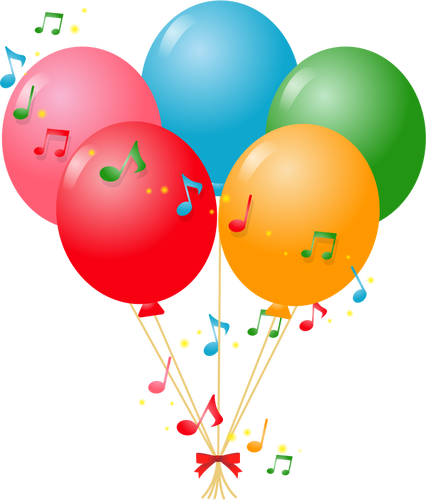 